注：学历专业、教师资格证专业和职称证书专业不一致时，可选其中任意一项证书专业报考相应岗位。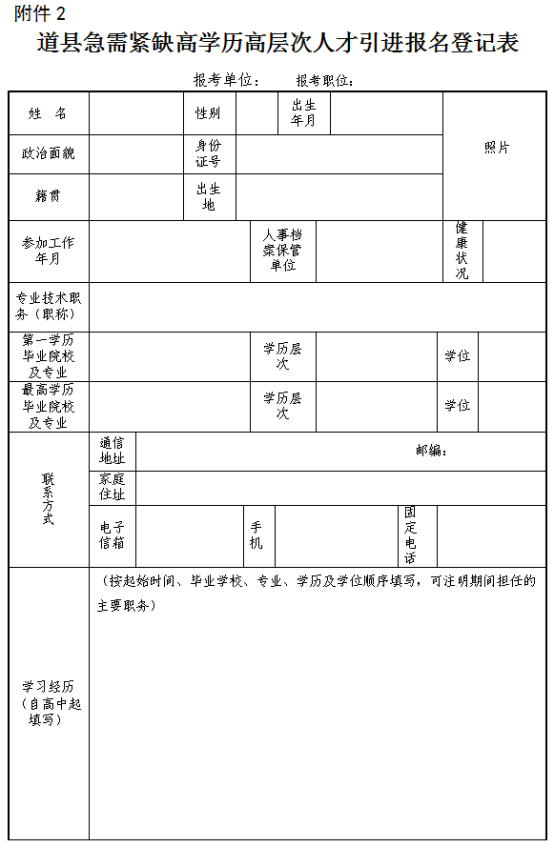 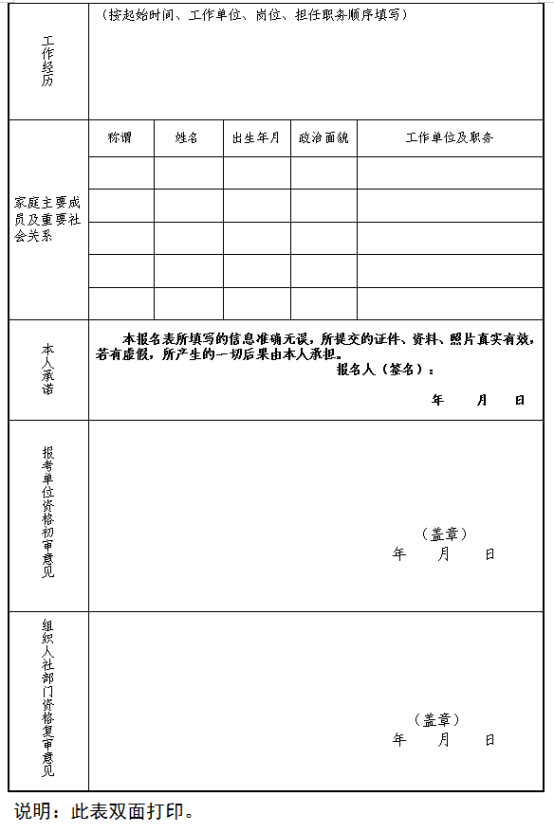 附件3:《教育部学历证书电子注册备案表》样本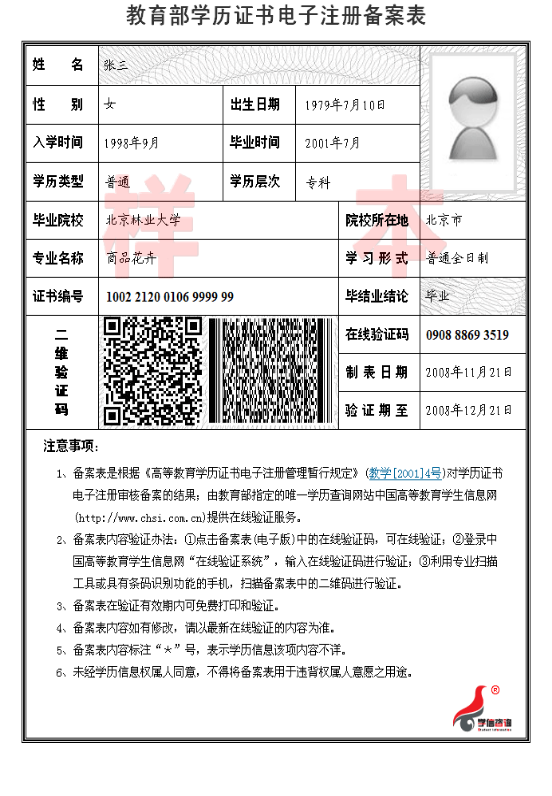 附件4：诚信应聘承诺书我已仔细阅读道县2020年公开聘用教师公告的相关政策和违纪违规处理规定，清楚并理解其内容。我郑重承诺：一、自觉遵守有关规定及道县2020年公开招聘教师公告的各项要求；二、真实、准确提供本人个人信息、证明资料、证件等相关材料，不弄虚作假，不隐瞒真实情况；三、遵守考试纪律，服从考试安排，不舞弊或协助他人舞弊；四、按要求参与道县2020年公开招聘教师的每一个环节，不违纪违规。五、本人若应聘成功，在道县教育系统至少任教5年，5年内不调动。若辞职，须提前3个月向县教育局提出申请，并承担违约责任，同时缴纳违约金1万元。六、对违反以上承诺所造成的后果，本人自愿承担相应责任。                                承诺人签名：                                      年   月   日附件1：附件1：附件1：道县2020年教育系统急需紧缺高学历高层次人才需求目录及要求道县2020年教育系统急需紧缺高学历高层次人才需求目录及要求道县2020年教育系统急需紧缺高学历高层次人才需求目录及要求道县2020年教育系统急需紧缺高学历高层次人才需求目录及要求道县2020年教育系统急需紧缺高学历高层次人才需求目录及要求道县2020年教育系统急需紧缺高学历高层次人才需求目录及要求道县2020年教育系统急需紧缺高学历高层次人才需求目录及要求道县2020年教育系统急需紧缺高学历高层次人才需求目录及要求道县2020年教育系统急需紧缺高学历高层次人才需求目录及要求道县2020年教育系统急需紧缺高学历高层次人才需求目录及要求道县2020年教育系统急需紧缺高学历高层次人才需求目录及要求计划形式合计职位名称岗位代码招聘人数招聘条件招聘条件招聘条件招聘条件面试备注道县一中30高中语文教师A0201330岁及以下（以身份证为准，1990年1月1日及以后出生）“双一流”（原“211、985”）学校全日制本科，全日制硕士研究生及以上学历毕业；副高级及以上职称；语文具备高中及以上教师资格证试教物理、历史、地理三个专业可放宽到非“双一流”全日制一本学校道县一中30高中数学教师A0202430岁及以下（以身份证为准，1990年1月1日及以后出生）“双一流”（原“211、985”）学校全日制本科，全日制硕士研究生及以上学历毕业；副高级及以上职称；数学具备高中及以上教师资格证试教物理、历史、地理三个专业可放宽到非“双一流”全日制一本学校道县一中30高中英语教师A0203330岁及以下（以身份证为准，1990年1月1日及以后出生）“双一流”（原“211、985”）学校全日制本科，全日制硕士研究生及以上学历毕业；副高级及以上职称；英语具备高中及以上教师资格证试教物理、历史、地理三个专业可放宽到非“双一流”全日制一本学校道县一中30高中日语教师A0204130岁及以下（以身份证为准，1990年1月1日及以后出生）“双一流”（原“211、985”）学校全日制本科，全日制硕士研究生及以上学历毕业；副高级及以上职称；日语具备高中及以上教师资格证试教物理、历史、地理三个专业可放宽到非“双一流”全日制一本学校道县一中30高中政治教师A0205130岁及以下（以身份证为准，1990年1月1日及以后出生）“双一流”（原“211、985”）学校全日制本科，全日制硕士研究生及以上学历毕业；副高级及以上职称；政治具备高中及以上教师资格证试教物理、历史、地理三个专业可放宽到非“双一流”全日制一本学校道县一中30高中历史教师A0206230岁及以下（以身份证为准，1990年1月1日及以后出生）“双一流”（原“211、985”）学校全日制本科，全日制硕士研究生及以上学历毕业；副高级及以上职称；历史具备高中及以上教师资格证试教物理、历史、地理三个专业可放宽到非“双一流”全日制一本学校道县一中30高中地理教师A0207230岁及以下（以身份证为准，1990年1月1日及以后出生）“双一流”（原“211、985”）学校全日制本科，全日制硕士研究生及以上学历毕业；副高级及以上职称；地理具备高中及以上教师资格证试教物理、历史、地理三个专业可放宽到非“双一流”全日制一本学校道县一中30高中物理教师A0208330岁及以下（以身份证为准，1990年1月1日及以后出生）“双一流”（原“211、985”）学校全日制本科，全日制硕士研究生及以上学历毕业；副高级及以上职称；物理具备高中及以上教师资格证试教物理、历史、地理三个专业可放宽到非“双一流”全日制一本学校道县一中30高中化学教师A0209430岁及以下（以身份证为准，1990年1月1日及以后出生）“双一流”（原“211、985”）学校全日制本科，全日制硕士研究生及以上学历毕业；副高级及以上职称；化学具备高中及以上教师资格证试教物理、历史、地理三个专业可放宽到非“双一流”全日制一本学校道县一中30高中生物教师A0210530岁及以下（以身份证为准，1990年1月1日及以后出生）“双一流”（原“211、985”）学校全日制本科，全日制硕士研究生及以上学历毕业；副高级及以上职称；生物具备高中及以上教师资格证试教物理、历史、地理三个专业可放宽到非“双一流”全日制一本学校道县一中30高中体育教师A0211130岁及以下（以身份证为准，1990年1月1日及以后出生）“双一流”（原“211、985”）学校全日制本科，全日制硕士研究生及以上学历毕业；副高级及以上职称；体育具备高中及以上教师资格证试教物理、历史、地理三个专业可放宽到非“双一流”全日制一本学校道县一中30高中美术教师A0212130岁及以下（以身份证为准，1990年1月1日及以后出生）“双一流”（原“211、985”）学校全日制本科，全日制硕士研究生及以上学历毕业；副高级及以上职称；美术具备高中及以上教师资格证试教物理、历史、地理三个专业可放宽到非“双一流”全日制一本学校